HET MYSTERIE VAN LAMBIK 
(LAMBIEK)Lambiek is een bier dat gebrouwen wordt tegen de normale regels van het bierbrouwen in.

Bier is meer dan 9.000 jaar oud en ontstond in Babylonië. Vandaar verspreidde het zich via Egypte en Spanje naar noordelijk Europa. Als grondstoffen werden gerst en water gebruikt. Nadien werden er ook kruiden aan toegevoegd om de smaak te verbeteren en de houdbaarheid te verlengen. De soorten kruiden, ook gruit genoemd, waren afhankelijk van de streek. In de 14de eeuw werd geleidelijk hop gebruikt. Hop gaf niet enkel een  betere smaak aan het bier, maar door de bederfwerende eigenschappen nam ook de houdbaarheid toe.Lambiek is een bier dat gebrouwen wordt tegen de normale regels van het bierbrouwen in.

Bier is meer dan 9.000 jaar oud en ontstond in Babylonië. Vandaar verspreidde het zich via Egypte en Spanje naar noordelijk Europa. Als grondstoffen werden gerst en water gebruikt. Nadien werden er ook kruiden aan toegevoegd om de smaak te verbeteren en de houdbaarheid te verlengen. De soorten kruiden, ook gruit genoemd, waren afhankelijk van de streek. In de 14de eeuw werd geleidelijk hop gebruikt. Hop gaf niet enkel een  betere smaak aan het bier, maar door de bederfwerende eigenschappen nam ook de houdbaarheid toe.-Een tarwebier
In 1559 verschijnt in de stadsrekening van Halle een verordening  waarbij vastgesteld wordt dat "niemand een beslag mag aanmaken zonder er zestien razieren graan in te doen, te weten zes razieren tarwe en tien razieren gerst en haver, zoals men gewend is te doen in het verleden". ( een razier was een graanmaat met een inhoud van ongeveer 50 liter (1) ).
De verhouding ongemoute tarwe/gerst is bij de lambiekbrouwers nog steeds 37,5 %/62,5 %. 
Dit staat in schil contrast met het Rheinheitsgebot, (wet op de zuiverheid) dat in 1516 in Beieren werd uitgevaardigd en naderhand, om protectionistische redenen, uitgebreid tot gans Duitsland. Het Rheinheitsgebot moest beletten dat tarwe voor andere doeleinden zou worden gebruikt  dan voor het bakken van brood en stelde dat enkel gerst (is ook goedkoper dan tarwe) mocht worden gebruikt  voor het brouwen van bier. Dit bleef zo tot voor enkele jaren. -Een tarwebier
In 1559 verschijnt in de stadsrekening van Halle een verordening  waarbij vastgesteld wordt dat "niemand een beslag mag aanmaken zonder er zestien razieren graan in te doen, te weten zes razieren tarwe en tien razieren gerst en haver, zoals men gewend is te doen in het verleden". ( een razier was een graanmaat met een inhoud van ongeveer 50 liter (1) ).
De verhouding ongemoute tarwe/gerst is bij de lambiekbrouwers nog steeds 37,5 %/62,5 %. 
Dit staat in schil contrast met het Rheinheitsgebot, (wet op de zuiverheid) dat in 1516 in Beieren werd uitgevaardigd en naderhand, om protectionistische redenen, uitgebreid tot gans Duitsland. Het Rheinheitsgebot moest beletten dat tarwe voor andere doeleinden zou worden gebruikt  dan voor het bakken van brood en stelde dat enkel gerst (is ook goedkoper dan tarwe) mocht worden gebruikt  voor het brouwen van bier. Dit bleef zo tot voor enkele jaren. -Overjaarse hop
.-Overjaarse hop
.-Spontane gisting-Spontane gisting-Seizoensgebonden-Seizoensgebonden-Houten tonnen-Houten tonnenVanwaar komt de naam lambik-lambiek?
Deze naam is even mysterieus als deze van het Pajottenland en dus bestaan er verschillende versies voor de betekenis.
De naam lambik zou afkomstig zijn:
- van het  woord "alambiek" (distilleertoestel) , dit volgens de uitleg van de taalkundige Dr. Jan Grauls en Dr. Jan Lindemans (1888-1963), een specialist in lokale geschiedenis en stichter van het tijdschrift "Eigen Schoon". Volgens deze heren zou de vorm van de brouwketel sterk overeenkomen met deze van een distilleertoestel.
- van het Spaanse woord "lambicado", het verkleinwoord voor "alambicar" (een zeer verzorgd bier). Dit zou volgens Maurits Sacré dateren uit de tijd van de Spaanse overheersing van de Nederlanden. Jammer genoeg werd er nog geen enkel document gevonden waarin dit Spaans woord gebruikt werd.
- van het latijnse woord "lambere" (nippen). Deze versie van Michael Jackson (The Beerhunter) wordt door hemzelf in vraag gesteld.
- van de gemeentenaam "Lembeek" (nu deelgemeente van Halle). Vanaf de twaalfde eeuw tot de Franse Overheersing was Lembeek een vrije heerlijkheid, waar men geen  tolrechten en accijnzen kende. Dit was een  ideale situatie voor brouwers en alcoholstokers. Met de komst van de Fransen werd een eind gemaakt aan deze privileges. het ging zelfs zover dat het brouwen en stoken verboden werd. De Fransen zouden het Lembeekse bier, dat van hoge kwaliteit was, verward hebben met jenever en zouden het bier "bière de Lembecq" of "bière d' alambic" genoemd hebben. Daarbij is bijna geen onderscheid te maken  tussen de Franse uitspraak van deze twee woorden. Een bijkomend argument zou zijn dat een brouwketel en een destilleertoestel  op elkaar zouden gelijken. Dit is de versie van Dr. Albert Valkeniers,een geneesheer die verkoos  zijn schoonvader Emile Eylenbosch op te volgen als brouwer, hierin gevolgd door Frank Boon, een Lembeekse brouwer.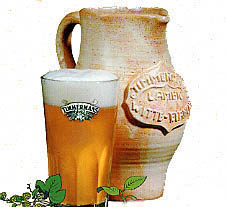 Si non è vero, è bene trovato ! De verklaring met de alambiek lijkt het meest aanneembaar : het procédé voor het stoken van graanalcohol, zij het nu akvavit, gin, jenever, whisky of wodka, start op een gelijkaardige wijze als de vervaardiging van bier: er wordt gestart met wort.  De uitleg van "Lembeek" dient met een korrel zout of liever een slok lambiek genomen te worden. Er waren nog stokers buiten deze van Lembeek, zo bezat De Cam van Gooik ook een stokerij. Vanwaar komt de naam lambik-lambiek?
Deze naam is even mysterieus als deze van het Pajottenland en dus bestaan er verschillende versies voor de betekenis.
De naam lambik zou afkomstig zijn:
- van het  woord "alambiek" (distilleertoestel) , dit volgens de uitleg van de taalkundige Dr. Jan Grauls en Dr. Jan Lindemans (1888-1963), een specialist in lokale geschiedenis en stichter van het tijdschrift "Eigen Schoon". Volgens deze heren zou de vorm van de brouwketel sterk overeenkomen met deze van een distilleertoestel.
- van het Spaanse woord "lambicado", het verkleinwoord voor "alambicar" (een zeer verzorgd bier). Dit zou volgens Maurits Sacré dateren uit de tijd van de Spaanse overheersing van de Nederlanden. Jammer genoeg werd er nog geen enkel document gevonden waarin dit Spaans woord gebruikt werd.
- van het latijnse woord "lambere" (nippen). Deze versie van Michael Jackson (The Beerhunter) wordt door hemzelf in vraag gesteld.
- van de gemeentenaam "Lembeek" (nu deelgemeente van Halle). Vanaf de twaalfde eeuw tot de Franse Overheersing was Lembeek een vrije heerlijkheid, waar men geen  tolrechten en accijnzen kende. Dit was een  ideale situatie voor brouwers en alcoholstokers. Met de komst van de Fransen werd een eind gemaakt aan deze privileges. het ging zelfs zover dat het brouwen en stoken verboden werd. De Fransen zouden het Lembeekse bier, dat van hoge kwaliteit was, verward hebben met jenever en zouden het bier "bière de Lembecq" of "bière d' alambic" genoemd hebben. Daarbij is bijna geen onderscheid te maken  tussen de Franse uitspraak van deze twee woorden. Een bijkomend argument zou zijn dat een brouwketel en een destilleertoestel  op elkaar zouden gelijken. Dit is de versie van Dr. Albert Valkeniers,een geneesheer die verkoos  zijn schoonvader Emile Eylenbosch op te volgen als brouwer, hierin gevolgd door Frank Boon, een Lembeekse brouwer.Si non è vero, è bene trovato ! De verklaring met de alambiek lijkt het meest aanneembaar : het procédé voor het stoken van graanalcohol, zij het nu akvavit, gin, jenever, whisky of wodka, start op een gelijkaardige wijze als de vervaardiging van bier: er wordt gestart met wort.  De uitleg van "Lembeek" dient met een korrel zout of liever een slok lambiek genomen te worden. Er waren nog stokers buiten deze van Lembeek, zo bezat De Cam van Gooik ook een stokerij. 